
VAKTLISTE LUNSJ LAURDAG 15.06.19.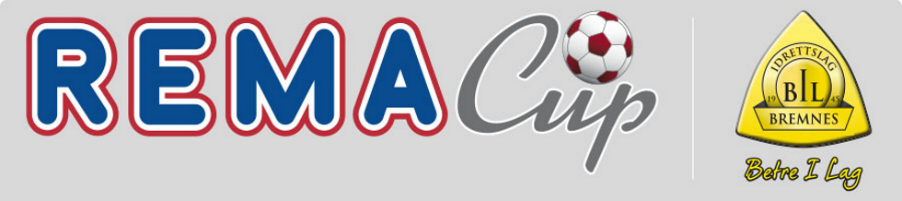 Denne vakta går ut på å hjelpe til med servering og rydding.
Vakta begynner kl 11.30 og varer til 15.30 Ein foreldre eller slektning til kvart born på Svortland G12 kjem på vakta. 

NB! Namn på den vaksne vakta og hans/hennes telefonnummer oppgis på lista, IKKJE bornet sitt namn!Me trenger 14 vakter og to vara. Dei som set seg opp som vara må kunne ringes til på kort varsel den aktuelle dagen.Ved spørsmål, ring Bremnes Idrettslag tlf 90591433. Ferdig liste sendes til remacup@bremnesil.no eller leveres på klubbkontoret.16 stk.   Denne fargen angir varaposisjonNamnTelefonNamnTelefonJohanne G Håvik45614844Eli Anita Rødne41161069Silje Hollund93615048Reidun Hilersøy94970903Janne H Gjerde94276169Alaa Hamed97388991Hanne Fosstveit90106262Margot Laurhammer90599269Nazeeha Kalideen97084214Hildegunn Andal41477870Marta Innvær40066573Torunn H Haldorsen47096440Brita Sørvik97084631Kjersti Eide41694877Amund Bottolfsen91596321Synnøve Sørvik98662884